Comentario General:Los documentos y enlaces que se encuentran con letras azules estas disponibles para descarga y hacer enlace con la Web al presionar sobre ella.Opción: Base Legal de la InstituciónOpción: Marco Legal del Sistema de Transparencia / LeyesOpción: Marco Legal del Sistema de Transparencia / DecretosOpción: Marco Legal del Sistema de Transparencia / ResolucionesOpción: Marco Legal del Sistema de Transparencia / NormativasOpción: Estructura orgánica de la InstituciónOpción: NormativasOpción: Oficina de Libre Acceso a la InformaciónOpción: Plan estratégico de la instituciónOpción: Publicaciones OficialesOpción: Estadísticas institucionalesOpción: Servicios al PúblicoOpción: Acceso al Portal de 311 sobre quejas, reclamaciones, sugerencias y denunciasOpción: Declaraciones Juradas de BienesOpción: Presupuesto / Ejecución del presupuestoOpción: Recursos HumanosOpción: Beneficiarios de programas asistencialesOpción: Compras y Contrataciones / Listado de Proveedores del EstadoOpción: Compras y ContratacionesOpción: Proyectos y ProgramasOpción: FinanzasOpción: Datos Abiertos Opción: Comisión de Ética Pública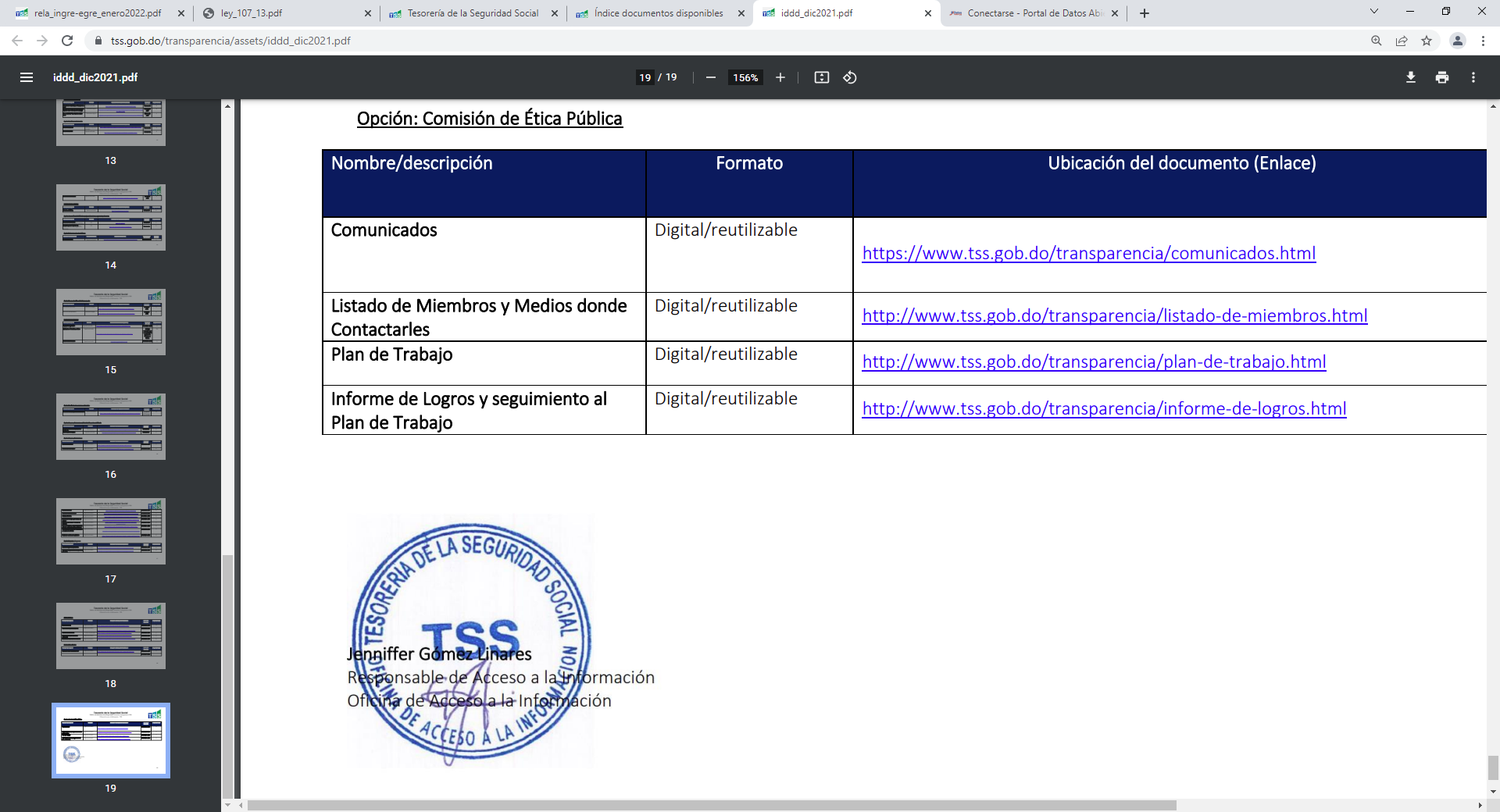 InstituciónInstitución: Tesorería de la Seguridad Social
Incúmbente: Ing. Henry Sahdalá– Tesorero
Teléfono: (809) 567-5049
Dirección Física: Av. Tiradentes No. 33, Edificio de la Seguridad Social, Antonio Guzmán Fernández
Dirección Web: www.tss.gob.do. Correo Electrónico institucional: info@tss2.gov.do Enlace Portal TransparenciaFecha de ActualizaciónURL: https://www.tss.gob.do/transparencia/Febrero.2022 Nombre/descripción Formato  Ubicación del documento (Enlace)Fecha de CreaciónDisponibilidad Constitución Política de la República Dominicana, Proclamada por la Asamblea Nacional en fecha trece (13) de junio de 2015 Gaceta Oficial No. 10805 del 10 de julio de 2015Digital-reutilizable https://www.tss.gob.do/transparencia/assets/constitucion_rd2015b.pdf13 de junio.2015 SiLey No.87-01, que crea el Sistema de la Seguridad SocialDigital-reutilizablehttps://www.tss.gob.do/transparencia/assets/ley87-01.pdf09 de mayo.2001SiLey No. 188-07, introduce modificaciones a la Ley 87-01Digital/reutilizable http://www.tss.gob.do/transparencia/assets/ley188-07.pdf 09 de agosto.2007SiLey No. 189-07, facilita pago de deudas pendientes con el SDSSDigital/reutilizablehttp://www.tss.gob.do/transparencia/assets/ley189-07.pdf 09 de agosto.2007SiLey No. 177-09, otorga amnistía a todos los empleadores públicos y privados.Digital/reutilizablehttp://www.tss.gob.do/transparencia/assets/ley177-09.pdf 22 de junio.2009SiNombre/descripción Formato  Ubicación del documento (Enlace)Fecha de CreaciónDisponibilidad Ley No. 155-17 sobre lavado de activos y financiamiento del terrorismo, de fecha 1 de junio de 2017Digital/reutilizablehttp://www.tss.gob.do/transparencia/assets/ley155-17.pdf 01 de junio.2017SiLey 311-14 sobre Declaración Jurada de Patrimonio, de fecha 11 de agosto de 2014Digital/reutilizablehttp://www.tss.gob.do/transparencia/assets/ley311-14.pdf  8 de agosto.2014SiLey 172-13 sobre protección de datos personales, de fecha 13 de diciembre de 2013Digital/reutilizablehttp://www.tss.gob.do/transparencia/assets/ley172-13.pdf 12 de diciembre.2013SiLey 1-12 sobre la Estrategia Nacional de Desarrollo, de fecha 12 de enero de 2012Digital/reutilizablehttp://www.tss.gob.do/transparencia/assets/ley1-12.pdf 25 de enero.2012SiLey 247-12 Orgánica de la Administración Pública, de fecha 9 de agosto de 2012Digital/reutilizablehttp://www.tss.gob.do/transparencia/assets/ley247-12.pdf 09 de agosto.2012SiLey 41-08 De función Pública, de fecha 4 de enero de 2008Digital/reutilizablehttp://www.tss.gob.do/transparencia/assets/ley41-08.pdf 16 de enero.2008SiLey 481-08 General de Archivos, de fecha 11 de diciembre de 2008Digital/reutilizablehttp://www.tss.gob.do/transparencia/assets/ley_481-08.pdf 11 de diciembre. 2008SiLey 10-07 que Instituye el Sistema Nacional de Control Interno y de la Contraloría General de la República, de fecha 5 de enero de 2007Digital/reutilizablehttp://www.tss.gob.do/transparencia/assets/ley_10-07.pdf 08 de enero.2007SiLey 5-07 que crea el Sistema Integrado de Administración Financiera del Estado, de fecha 5 de enero de 2007Digital/reutilizablehttp://www.tss.gob.do/transparencia/assets/ley_5-07.pdf 08 de enero.2007SiLey 13-07 sobre el Tribunal Superior Administrativo, de fecha 6 de febrero de 2007Digital/reutilizablehttp://www.tss.gob.do/transparencia/assets/ley_13-07.pdf 05 de febrero.2007SiLey 340-06 sobre Compras y Contrataciones, de fecha 18 de agosto de 2006 y su modificación mediante la Ley 449-06 de fecha 6 de diciembre de 2006Digital/reutilizablehttp://www.tss.gob.do/transparencia/assets/ley_340-06.pdf http://www.tss.gob.do/transparencia/assets/ley_449-06.pdf 06 de diciembre.2006SiLey 423-06 Orgánica de Presupuesto para el Sector Público, de fecha 17 de noviembre de 2006Digital/reutilizablehttp://www.tss.gob.do/transparencia/assets/ley_423-06.pdf 17 de noviembre 2006SiLey 6-06 Sobre Crédito Público, de fecha 3 de diciembre de 2006Digital/reutilizablehttp://www.tss.gob.do/transparencia/assets/ley_6-06.pdf 20 de enero.2006SiLey 498-06 de Planificación e Inversión Pública , de fecha 19 de diciembre 2006Digital/reutilizablehttp://www.tss.gob.do/transparencia/assets/ley_498-06.pdf 28 de diciembre.2006SiLey 567-05 Que regula la Tesorería Nacional, de fecha 13 de diciembre de 2005Digital/reutilizablehttp://www.tss.gob.do/transparencia/assets/ley_567-05.pdf 30 de diciembre. 2005SiLey 10-04 Que crea la Cámara de Cuentas de la República Dominicana, de fecha 20 de enero de 2004Digital/reutilizablehttps://www.tss.gob.do/transparencia/assets/ley10-04b.pdf 20 de enero.2004SiLey 200-04 sobre Libre Acceso a la Información Pública y reglamentación complementaria, de fecha 28 de julio de 2004Digital/reutilizablehttp://www.tss.gob.do/transparencia/assets/ley_200-04.pdf 28 de julio.2004SiLey 126-01 que crea la Dirección General de Contabilidad Gubernamental, de fecha 27 de julio de 2001Digital/reutilizablehttp://www.tss.gob.do/transparencia/assets/ley_126-01.pdf 27 de julio.2001SiNombre/descripción Formato  Ubicación del documento (Enlace)Fecha de CreaciónDisponibilidad Decreto 15-17 sobre Control Gastos Públicos, de fecha 8 de febrero de 2017Digital/reutilizablehttps://www.tss.gob.do/transparencia/assets/decreto15-17b.pdf 08 de febrero.2007SiDecreto 143-17 que crea las Comisiones de Ética Pública, de fecha 26 de abril de 2017Digital/reutilizablehttp://www.tss.gob.do/transparencia/assets/decreto143-17cep.pdf 26 de abril. 2017SiDecreto 350-17 Sobre Portal Transaccional del Sistema Informático, para la gestión de las Compras y Contrataciones del Estado, de fecha 14 de septiembre de 2017Digital/reutilizablehttps://www.tss.gob.do/transparencia/assets/decreto350-17b.pdf14 de septiembre.2017SiDecreto 92-16 que crea el Reglamento de aplicación de la Ley 311-14 , de fecha 17 de marzo de 2016Digital/reutilizablehttp://www.tss.gob.do/transparencia/assets/decreto92-16.pdf 29 de febrero.2016SiDecreto 188-14 que define y establece los principios de las normas que servirán de pautas a las Comisiones de Veedurías Ciudadanas, de fecha 4 de junio de 2014Digital/reutilizablehttp://www.tss.gob.do/transparencia/assets/decreto188-14.pdf 04 de junio. 2014SiDecreto 486-12 que crea la Dirección General de Ética e Integridad Gubernamental, de fecha 21 de agosto de 2012Digital/reutilizablehttp://www.tss.gob.do/transparencia/assets/decreto486-12.pdf 21 de agosto.2012SiDecreto 543-12 que aprueba el Reglamento de aplicación de la Ley 340-06 sobre Compras y Contracciones, de fecha 6 de septiembre de 2012Digital/reutilizablehttps://www.tss.gob.do/transparencia/assets/decreto543-12b.pdf 06 de septiembre. 2012SiDecreto 129-10 que aprueba el reglamento de la Ley General de Archivos, de fecha 2 de marzo de 2010Digital/reutilizablehttp://www.tss.gob.do/transparencia/assets/decreto129-10.pdf 02 de marzo.2010SiDecreto 523-09 que crea el Reglamento de relaciones laborales en la administración pública, de fecha 21 de julio de 2009Digital/reutilizablehttps://www.tss.gob.do/transparencia/assets/decreto523-09.pdf 21 de julio.2009SiDecreto 524-09 que crea el Reglamento de reclutamiento y selección de personal en la administración pública, de fecha 21 de julio de 2009Digital/reutilizablehttps://www.tss.gob.do/transparencia/assets/decreto_524-09b.pdf 21 de julio. 2009SiDecreto 525-09 que crea el Reglamento de evaluación del desempeño y promoción de los servidores y funcionarios públicos, de fecha 21 de julio de 2009Digital/reutilizablehttps://www.tss.gob.do/transparencia/assets/decreto525-09b2.pdf 21 de julio. 2009SiDecreto 527-09 que crea el Reglamento estructura orgánica, cargos y política salarial, de fecha 21 de julio de 2009Digital/reutilizablehttps://www.tss.gob.do/transparencia/assets/decreto527-09b2.pdf 21 de julio. 2009SiDecreto 528-09 que crea el Reglamento orgánico funcional del Ministerio de Administración Pública, de fecha 21de julio de 2009Digital/reutilizablehttps://www.tss.gob.do/transparencia/assets/decreto528-09b.pdf21 de julio. 2009SiDecreto 694-09 que crea el Sistema 311 de Denuncias, Quejas, Reclamaciones y Sugerencias, de fecha 17 de septiembre de 2009Digital/reutilizablehttp://www.tss.gob.do/transparencia/assets/decreto694-09.pdf 17 de septiembre. 2009SiDecreto 491-07 que establece el Reglamento de aplicación del Sistema Nacional de Control Interno, de fecha 30 de agosto de 2007Digital/reutilizablehttps://www.tss.gob.do/transparencia/assets/decreto491-07b.pdf 30 de agosto. 2007SiDecreto No. 441-06 sobre Sistema de Tesorería de la República Dominicana, de fecha 3 de octubre de 2006Digital/reutilizablehttp://www.tss.gob.do/transparencia/assets/decreto_441-06.pdf 03 de octubre.2006SiDecreto 130-05 que aprueba el Reglamento de aplicación de la Ley 200-04, de fecha 25 de febrero de 2005Digital/reutilizablehttps://www.tss.gob.do/transparencia/assets/decreto130-05.pdf 03 de octubre.2006SiDecreto 1523-04 que establece el Procedimiento para la Contratación de Operaciones de Crédito Público Interno y Externo de la Nación, de fecha 2 de diciembre 2004Digital/reutilizablehttp://www.tss.gob.do/transparencia/assets/decreto1523-04.pdf 02 de diciembre. 2004SiNombre/descripción Formato  Ubicación del documento (Enlace)Fecha de CreaciónDisponibilidad Resolución DIGEIG No. 002-2021 que crea el Portal Único de Transparencia y establece las Políticas de Estandarización de las Divisiones de Transparencia.  Deroga la Res. 1/2018Digital/reutilizablehttps://www.tss.gob.do/transparencia/assets/reso002-2021digeig.pdf 10 de febrero.2021SiResolución DIGEIG 01-2018 sobre estructura portales de transparencia, de fecha 29 de junio de 2018Digital/reutilizablehttps://www.tss.gob.do/transparencia/assets/digeig01-2018b.pdf 29 de junio. 2018SiResolución PNP-02-2018 de Compras y Contrataciones, de fecha 23 de mayo de 2018.Digital/reutilizablehttps://www.tss.gob.do/transparencia/assets/resolucion_pnp-02-2018dgcp-2.pdf  23 de mayo.2018SiResolución 001-2021 sobre conformación del CIGETIC, que deroga la Resolución 004-2018 de conformación del Comité Administrador de los Medios Web (CAMWEB).Digital/reutilizablehttps://www.tss.gob.do/transparencia/assets/resolucion001-2021b.pdf 27 de enero.2021SiResolución No.03 sobre conformación del comité de compras y contrataciones TSS, de fecha 19 de septiembre de 2012.Digital/reutilizablehttps://www.tss.gob.do/transparencia/assets/reso_ce-03-2018.pdf08 de octubre.2018SiReglamento de aplicación 06-04 de la Ley 10-04 de Cámaras de Cuenta, de fecha 20 de noviembre de 2004.Digital/reutilizable http://www.tss.gob.do/transparencia/assets/regla06-04aplica-ley10-04camcuentas.pdf 20 de septiembre. 2004SiReglamento 09-04, sobre Procedimiento para la Contratación de firmas de Auditorias Privadas Independiente, de fecha 12 de octubre de 2004.Digital/reutilizablehttps://www.tss.gob.do/transparencia/assets/reglamento_09-04.pdf12 de octubre. 2004SiNombre/descripción Formato  Ubicación del documento (Enlace)Fecha de CreaciónDisponibilidad NORTIC A-2, para la creación y administración de portales del gobierno dominicano.Digital/reutilizablehttp://www.tss.gob.do/transparencia/assets/notric_a2-2016.pdf 26 de julio.2016SiNORTIC A-3, Sobre publicación de Datos Abiertos.Digital/reutilizablehttp://www.tss.gob.do/transparencia/assets/nortic_a3_v7.pdf 20 de febrero. 2014SiNORTIC A-5, Sobre los servicios públicos Digital/reutilizablehttp://www.tss.gob.do/transparencia/assets/notric_a5-2015.pdf 07 de abril. 2015siNombre/descripción Formato  Ubicación del documento (Enlace)Fecha de CreaciónDisponibilidad Organigrama de la InstituciónInformativa Digital https://tss.gob.do/organigrama.html19 de noviembre. 2019SiNombre/descripción Formato  Ubicación del documento (Enlace)Fecha de CreaciónDisponibilidad Derechos de los ciudadanos al acceso a la información públicaInformativa digitalhttps://www.tss.gob.do/transparencia/derechos-ciudadanos.htmlPermanenteSiNombre/descripción Formato  Ubicación del documento (Enlace)Fecha de CreaciónDisponibilidad Oficina de Libre Acceso a la InformaciónInformativa digitalhttp://www.tss.gob.do/transparencia/oai.html Permanente SiEstructura organizacional de la oficina de libre acceso a la información pública (OAI)Informativa digitalhttps://www.tss.gob.do/transparencia/estructura-organizacional-oai.html 26 de julio.2017SiManual de organización de la OAIDigital/reutilizablehttps://www.tss.gob.do/transparencia/manual-organizacion-oai.html 25 de marzo.2021SiManual de Procedimiento de la OAIDigital/reutilizablehttps://www.tss.gob.do/transparencia/manual-de-procedimientos-oai.html25 de marzo.2021SiEstadísticas y balances de gestión OAIDigital/reutilizablehttps://www.tss.gob.do/transparencia/estadisticas-oai.htmlJulio/sept. 2021SiNombre del Responsable de Acceso a la Información y los medios para contactarleDigital/reutilizablehttps://www.tss.gob.do/transparencia/contactos-del-rai.htmlPermanente SiInformación clasificadaDigital/reutilizablehttp://www.tss.gob.do/transparencia/informacion-clasificada.html27 de abril 2018SiÍndice de documentos disponibles para la entregaDigital/reutilizablehttp://www.tss.gob.do/transparencia/indice-documentos-disponibles.htmlPermanenteSiFormulario de solicitud de información públicaFormulario en Líneahttps://saip.gob.do/index.php?content=indexPermanenteSiÍndice de Transparencia EstandarizadoDigital/reutilizablehttps://www.tss.gob.do/transparencia/indice-de-transparencia-estandarizado.htmlFebrero. 2022siNombre/descripción Formato  Ubicación del documento (Enlace)Fecha de CreaciónDisponibilidad Disponibilidad Planificación Estratégica InstitucionalDigital/reutilizablehttp://www.tss.gob.do/transparencia/planeacion-estrategica.html 10 de marzo. 202110 de marzo. 2021SiNombre/descripción Formato  Ubicación del documento (Enlace)Fecha de CreaciónDisponibilidad Informe de Credibilidad y Transparencia 2017Digital/reutilizablehttp://www.tss.gob.do/transparencia/assets/ict2017.pdf PermanenteSiDescripción Registro de Novedades y su impacto sobre notificaciones de pago.Informativa digitalhttps://www.tss.gob.do/transparencia/assets/descrip_proceso_reg_nov_impacto_noti_pago-v2.pdf01 de mayo 2007SiAviso Aumento Tope Salarial octubre 2017Informativa digitalhttp://www.tss.gob.do/transparencia/assets/aviso_aumento_top_sal_oct2017.pdf 01 de julio 2007siNombre/descripción Formato  Ubicación del documento (Enlace)Fecha de CreaciónDisponibilidad Informe EstadísticoInformativa/digital/reutilizablehttps://www.tss.gob.do/transparencia/panorama-laboral-sdss--estarecuado-tss.html Permanente SiBoletín EstadísticoDigital/reutilizablehttp://www.tss.gob.do/transparencia/boletin-estadistico.html PermanenteSiEstadísticas de ServiciosDigital/reutilizablehttps://www.tss.gob.do/transparencia/estadisticas-servicios.html 12 de julio. 2021SiNombre/descripción Formato  Ubicación del documento (Enlace)Fecha de CreaciónDisponibilidad Servicios al PúblicoDigital/reutilizablehttp://tss.gob.do/servicios.html PermanenteSiNombre/descripción Formato  Ubicación del documento (Enlace)Fecha de CreaciónDisponibilidad Acceso al Portal de 311 sobre quejas, reclamaciones, sugerencias y denunciasURLwww.311.gob.do PermanenteSiEstadísticas del Portal de 311 sobre quejas, reclamaciones, sugerencias y denunciasURLhttps://311.gob.do/documentos/estadistica/ PermanenteSiUbicación del documentoFecha de Creación Disponibilidad (Si/No)Ubicación del documentoFecha de Creación Declaración juradaDigital/reutilizablehttps://www.tss.gob.do/transparencia/declaracion-jurada.html Octubre 2020siNombre/descripción Formato  Ubicación del documento (Enlace)Fecha de CreaciónDisponibilidad Presupuesto aprobadoInformativa digitalhttps://www.tss.gob.do/transparencia/presupuesto-aprobado.htmlFebrero.2022SiEjecución presupuestariaInformativa digitalhttp://www.tss.gob.do/transparencia/ejecucion-presupuestaria.html Febrero.2022SiNombre/descripción Formato  Ubicación del documento (Enlace)Fecha de CreaciónDisponibilidad Nómina de empleados Digital/reutilizablehttps://www.tss.gob.do/transparencia/nominas-empleados.html  Febrero.2022SiJubilaciones, Pensiones y retirosDigital/reutilizablehttps://www.tss.gob.do/transparencia/jubilaciones-pensiones-retiros.html No hubo empleados bajo la modalidad de Jubilaciones, Pensiones y Retiros. Febrero.2022NoLink al Portal ConcursaDigital/reutilizablehttps://map.gob.do/Concursa/ Febrero.2022SiNombre/descripción Formato  Ubicación del documento (Enlace)Fecha de CreaciónDisponibilidad Beneficiarios de programas asistencialesDigital/reutilizablehttp://www.tss.gob.do/transparencia/beneficiarios-de-asistencia-social.htmlNo tenemos beneficiarios de Programas asistenciales.NoNombre/descripción Formato  Ubicación del documento (Enlace)Fecha de CreaciónDisponibilidad Como registrarse como proveedor del EstadoURL Externahttps://www.tss.gob.do/transparencia/como-registrarse-proveedor.htmlPermanente SiPlan Anual de ComprasDigital/reutilizablehttps://www.tss.gob.do/transparencia/plan-anual-compras.htmlPermanente SiNombre/descripción Formato  Ubicación del documento (Enlace)Fecha de CreaciónDisponibilidad Licitaciones PublicasDigital/reutilizablehttps://www.tss.gob.do/transparencia/licitaciones-publicas.html No tuvimos proceso bajo esta modalidad para febrero.2022NoLicitaciones restringidasDigital/reutilizablehttps://www.tss.gob.do/transparencia/licitaciones-restringidas.html No tuvimos proceso bajo esta modalidad para febrero.2022NoSorteos de ObrasDigital/reutilizablehttps://www.tss.gob.do/transparencia/sorteo-obras.html No tuvimos proceso bajo esta modalidad para febrero.2022NoComparaciones de preciosDigital/reutilizablehttps://www.tss.gob.do/transparencia/comparacion-precios.html Febrero.2022SiCompra Menores Digital/reutilizablehttps://www.tss.gob.do/transparencia/compras-menores.html Febrero.2022SiRelación de Compras por debajo del Umbral Digital/reutilizablehttps://www.tss.gob.do/transparencia/compras-debajo-umbral.html Febrero.2022SiCasos de Seguridad o  Emergencia NacionalDigital/reutilizablehttps://www.tss.gob.do/transparencia/procesos-seguridad-emergencias.html o tuvimos proceso bajo esta modalidad para febrero.2022NoCasos de Urgencia, Según Reglamento 543-12, se publica según lo siguiente.Digital/reutilizablehttps://www.tss.gob.do/transparencia/procesos-urgencia.html No tuvimos proceso bajo esta modalidad para febrero.2022NoOtros casos de excepción indicados en el reglamento 543-12Digital/reutilizablehttps://www.tss.gob.do/transparencia/procesos-excepcion-copy.html No tuvimos proceso bajo esta modalidad para febrero.2022NoEstado de cuentas de suplidoresDigital/reutilizablehttps://www.tss.gob.do/transparencia/estado-cuentas-suplidores.html Febrero.2022NoNombre/descripción Formato  Ubicación del documento (Enlace)Fecha de CreaciónDisponibilidad Lista de Programas y proyectosDigital/reutilizablehttps://www.tss.gob.do/transparencia/proyectos-y-programas.htmlNo existen proyectos ni programas para el período febrero 2022NoInforme de Seguimiento a Programas y proyectosDigital/reutilizablehttps://www.tss.gob.do/transparencia/proyectos-y-programas.htmlNo existen proyectos ni programas para el período febrero. 2022NoNombre/descripción Formato  Ubicación del documento (Enlace)Fecha de CreaciónDisponibilidad Balance GeneralDigital/reutilizablehttp://www.tss.gob.do/transparencia/balance-general.htmlFebrero.2022siRelación de ingresos y egresosDigital/reutilizablehttps://www.tss.gob.do/transparencia/relacion-ingresos-y-egresos.html Febrero.2022SiInformes de auditoriasInform./reutilizable https://www.tss.gob.do/transparencia/informes-auditorias.html No existen auditorías el período febrero.2022NoRelación de activos fijos de la InstituciónDigital/reutilizablehttp://www.tss.gob.do/transparencia/relacion-activos-fijos.htmlFebrero.2022SiRelación de inventario en AlmacénDigital/reutilizablehttp://www.tss.gob.do/transparencia/relacion-inventario-almacen.htmlFebrero.2022SiNombre/descripción Formato  Ubicación del documento (Enlace)Fecha de CreaciónDisponibilidad Acceso al Portal Datos AbiertosDigital/reutilizablehttp://datos.gob.do/organization/tesoreria-de-la-seguridad-social-tss Febrero.2022siFebrero.2022Nombre/descripción Formato  Ubicación del documento (Enlace)Fecha de CreaciónDisponibilidad ComunicadosDigital/reutilizablehttps://www.tss.gob.do/transparencia/comunicados.html Febrero.2022siListado de Miembros y Medios donde ContactarlesDigital/reutilizablehttp://www.tss.gob.do/transparencia/listado-de-miembros.html Febrero.2022siPlan de TrabajoDigital/reutilizablehttp://www.tss.gob.do/transparencia/plan-de-trabajo.html Febrero.2022siInforme de Logros y seguimiento al Plan de TrabajoDigital/reutilizablehttp://www.tss.gob.do/transparencia/informe-de-logros.html Febrero.2022si